Dětská skupina Zdravínek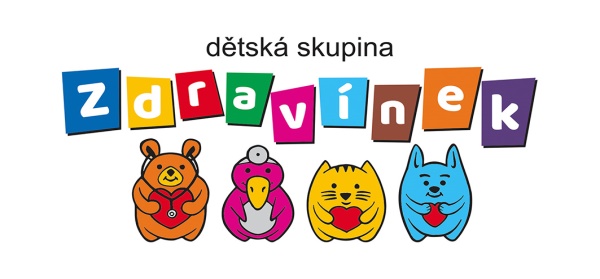 „Zdravínkův rok ve skupince“Plán výchovy a péčeMotto:„Stimulovat život, nechat ho však svobodným, aby se rozvinul, to je první povinnost vychovatele.“ —  Maria Montessori
Laskavá důslednost je výchovná metoda, která se nám osvědčila jak v rodinném životě, tak v učitelské praxi. PVP se od této metody odvíjí, vyžaduje všímavost vůči pocitům a potřebám dětí, také ale autenticitu pečujících a dodržování pravidel.Charakteristika vzdělávacího programObecné náležitostiPlán výchovy a péče Dětské skupiny Zdravínek vychází z Rámcového vzdělávacího programu pro předškolní vzdělávání a také z nařízení a požadavků vyplývajících ze zákona č. 247/2014 Sb., o poskytování služby péče o dítě v dětské skupině a o změně souvisejících zákonů. Plán výchovy a péče vymezuje základní požadavky a podmínky pro činnost v Dětské skupině a zahrnuje všechny složky výchovy (rozumovou, pracovní, mravní, estetickou 
a tělesnou). Naše cíleCílem našeho PVP je rozvoj dětí v oblasti samostatnosti, sebeobsluhy a zdravého sebevědomí a zajištění potřeb dětí a to vývojových, fyziologických, poznávacích, sociálních 
a emocionálních s individuálním přístupem ke každému dítěti. Naším úkolem je vést děti ke zdravému způsobu života, vzájemné ohleduplnosti, ochotě si pomáhat, spolupracovat, chránit zdraví, přírodu a životní prostředí. Nabízíme aktivity a činnosti pro děti tak, aby měly možnost vše vyzkoušet a dojít si přes vlastní zkušenost k poznatku o světě, v kterém žijí. Přistupujeme k dětem s respektem k věkovým a individuálním rozdílům. Veškeré aktivity jsou plánované s ohledem na věk a schopnosti dětí. V průběhu týdne se v dětské skupině pravidelně střídají aktivity hudební, výtvarné, pohybové a kognitivní. Každé dítě má vytvořené vlastní portfolio, kde jsou shromažďovány pracovní listy a diagnostické kresby, které slouží pečujícím osobám a rodičům jako informace o vývoji dítěte. Pravidelně se inspirujeme alternativními a výchovně-vzdělávacími metodami. Pečující osoby se v průběhu roku školí a dovzdělávají. Spolupráce s rodičiVe vztahu mezi pečujícími osobami a rodiči panuje oboustranná důvěra, otevřenost 
a vstřícnost, respekt a ochota spolupracovat. Pravidelně s rodiči konzultujeme individuální vývoj dětí a hledáme optimální řešení při výchově a vzdělávání a domlouváme se 
na společném postupu. Po předchozí domluvě nabízíme možnost individuální konzultace. Podporujeme možnost spolupráce rodičů s naší dětskou skupinou. Soukromí rodin dětí je chráněno a není nijak zasahováno do jejího chodu. Podmínky pro děti se speciálními vzdělávacími potřebami a pro děti odlišným mateřským jazykemNaše dětská skupina zajistí dětem se SVP stejné podmínky v oblasti výchovy a vzdělávání tak jako dětem ostatním, v případě potřeby pro ně zajistí vhodné pomůcky, vhodnou stravu, vyvarování se alergenům. Rodičům dětí s poruchou řeči doporučí dětská skupina konzultaci 
s klinickým logopedem, v rámci činností se pečující osoba zaměří na dostatečné podněty 
k rozvoji a procvičování řeči přímo v dětské skupině. Jednou týdně je dětem s OMJ vyhrazen čas v dopoledních hodinách na lekci českého jazyka.Heterogenní skupinaPVP je nastaven pro heterogenní skupinu 24 dětí od 1 roku do zahájení povinné školní docházky. U nejmenších dětí jsou aktivity zaměřeny hlavně na rozvoj sebe obslužných činností v oblasti hygieny, stravování, rozvoje řeči a hry samotné. U starších dětí již cílíme 
na oblasti nejen výchovné ale i vzdělávací. Ve věkově smíšené skupině děti vzájemně spolupracují, navzájem si pomáhají a podporují se. U některých činností děti věkově dělíme do menších skupin, abychom mohli pracovat více individuálně.  Aktivity v dětské skupiněDílčí vzdělávací cíle:hudební aktivity – rozvoj sluchového, rytmického a tonálního cítění, rozvoj společenského i estetického vkusu, osvojování si písní, koordinace pohybu, poslech 
a vnímání hudby, seznamování se s uměleckými díly apod., hudební a hudebně pohybové hry a činnostipohybové aktivity – uvědomění si vlastního těla, rozvoj lokomočních pohybových činností, rozvoj dechového svalstva, práce na správném držení těla, rozvoj fyzické 
a psychické zdatnosti, rozvoj zdravých návyků, rozvoj sebe obslužných činnostívýtvarné aktivity – rozvoj jemné motoriky, rozvoj estetického vnímaní, fantazie 
a kreativity, rozvoj různých výtvarných technik, rozvoj výtvarného vyjadřováníkognitivní rozvoj – rozvoj činností předcházející čtení a psaní, rozvoj logického, matematického a kritického myšlení, rozvoj slovní zásoby, rozvoj logopedické stránky, osvojení si poznatků ze společenských a přírodních vědenvironmentální aktivity – rozvoj osvěty v oblasti ekologických otázek, pěstujeme vlastní rostliny, staráme o vlastní zvířeZákladní oblasti výchovně – vzdělávacích činnostísvět kolem nás/ sociálně kulturní oblast (dítě a společnost) lidské tělo/ biologická oblast (dítě a jeho tělo)příroda kolem nás/environmentální oblast (dítě a svět)mezilidské vztahy/ interpersonální oblast (dítě a ten druhý) co jak se chováme/ psychologická oblast (dítě a jeho psychika)Pečující osobaPečující osoba splňuje veškeré požadavky pro kvalifikaci, které ukládá zákon č. 247/ 2014 Sb., o poskytování služby péče o dítě v dětské skupině a o změně souvisejících zákonů. PVP a hraVelice důležitou součástí vzdělávacího plánu je hra. Děti při ní relaxují, navazují přirozenou 
a nenucenou formou komunikaci a přátelství s ostatními. Hra pomáhá dětem se začleněním se do skupiny ostatních dětí. Při hře se děti učí spolupráci, toleranci, respektování ostatních. Hra rozvíjí fantazii, konstrukční dovednosti, jemnou motoriku. Pomocí hry lze odbourávat bariéry a poznávat zájmy a schopnosti dítěte. Proto je hra důležitou a nedílnou složkou každého dne.organizace dneKaždé dítě je bráno jako osobnost, kterou je potřeba rozvíjet. Naší prioritou je navodit 
ve skupině příjemnou atmosféru, ve které se každé z dětí cítí bezpečně.  Pocitu bezpečí pomáhá pravidelné a očekávané řazení aktivit a činností během dne. Děti nemají pojem 
o čase, ale pokud ví, co bude následovat, dokážou se orientovat a neztrácí pocit jistoty. Pravidelný rytmus dne je pro děti důležitý.Výchovně vzdělávací plánSnažíme se, aby vše, co se dotýká dětí, mělo přirozený průběh. Náš PVP jsme pojali v souladu s přírodou, společenskými potřebami a poznatky, které přináší život. PVP je dostatečně pružný a otevřený k jakýmkoli změnám a inovacím.  Časový plán a řazení tematických celků 
i částí není striktně stanoven, obojí lze dle aktuální potřeby a situace volně měnit. Závisí 
na okolnostech, zájmu dětí, aktuálním dění v dětské skupině.Obsah PVP je rozdělen do čtyř hlavních témat PODZIM, ZIMA, JARO, LÉTO.  Témata se pak dále dělí do dalších podtémat, která jsou navržena tak, aby byly rozvíjeny všechny výchovně vzdělávací oblasti. PVP se opírá také o Zdravínkova pravidla, se kterými jsou děti hned v začátku docházky seznámeny a aktivně s nimi pečující osoby pracují v průběhu celého roku.Zdravínkova pravidla:Děti kromě volnosti a svobody potřebují i jasný řád a postupně se učit chápat, že mají také povinnosti, které je dobré plnit, abychom se ve skupině cítili dobře a předcházeli jsme úrazům a zbytečným sporům. K tomu nám pomáhají pravidla, se kterými pracujeme během celého roku, děti je mají stále na očích a jsou jim nejen v případě potřeby připomínána.Srdíčkové pravidlo:Učíme se mít se všichni rádi, respektovat jeden druhého a vzájemně si pomáhat.Odpočinkové pravidlo:Když se připravíme na spaní, věci se učíme srovnat na místo, potichu posloucháme pohádku 
a odpočíváme na své matraci. Po pohádce se ztišíme a něco hezkého si necháme zdát.Šnečkové pravidlo:Učíme se pohybovat po třídě pomalu a s rozmyslem, běháme jen venku a při cvičení.Hračkové pravidlo:Učíme se uklízet hračky na své místo, také hračky neničit. Učíme se hračku půjčit a hezky 
o ni poprosit.Pusinkové pravidlo:Učíme se pozdravit, poprosit a poděkovat. Pusinka je jen na hezká slova. Mluvíme potichu 
a nepříčíme. Učíme se nechat kamarády a tety domluvit. Pokud mě něco trápí, zkusím to někomu povědět.Kapičkové pravidlo:Učíme se šetřit vodou, zbytečně jí neplýtvat, kolem sebe ji necákat. Talířkové pravidlo:Učíme se samostatnosti při stolování. Učíme správně sedět u stolečku, používat lžíci či příbor. Očekávané výstupy (děti na konci hlavních témat zpravidla umí) :Podzim:umí se zorientovat v pravidlech skupinyznají své kamarády a tety jménemznají uvítací básničkudokáží jít organizovaně na procházku mimo areálu nemocniceumí říct, kde bydlípoznají českou vlajkuzačínají se soustředit při řízených činnostechvnímají, že neplýtváme potravinamiZima: zapojí se do společných činnostívyužívají k tvorbě různé výtvarné materiályvědí, že třídíme odpadumí vánoční koledu/ krátký text zpamětitěší se z příjemných zážitkůdokáží s dopomocí vystoupit na besídcevnímají změnu teplot a počasímají povědomí o vhodném oblečenípoznají některá povoláníJaro:začínají spolupracovat v rámci skupinyučí se nová slova a pojmy, která začínají aktivně užívatvnímají změny spojené s přírodními jevyvyjmenují některé druhy ovoce a zeleninyvědí, jak se přechází přes ulici, vnímají signalizační zařízeníspolupracují při sázení rostlin do záhonudokáží si vážit druhého, chápou, že každý jedinec je důležitýLéto:dokáží vyjádřit vlastní názor, souhlas či nesouhlaschápou, že je důležité chránit naši příroduzačínají nacházet řešení nestandartních situacívyjmenují dny v týdnu a roční obdobívnímají léto, dokáži ho popsat a říct co v létě za aktivity dělámeZÁVĚRSmyslem naší práce jsou spokojené, sebevědomé, samostatné děti, které budou bezpečně připraveny na cestu dalšího vzdělávání. V naší dětské skupině se snažíme nastavit přátelské, tolerantní, klidné a laskavé prostředí, do kterého se budou Zdravínci i jejich rodiče rádi vracet.ZÁVĚRĚČNÁ USTANOVENÍPlán výchovy a péče je v platnosti od 1. 5. 2018 a poslední aktualizace proběhla 
dne 1. 5. 2022.Vysvětlivky použitých zkratek:PVP – Plán výchovy a péčeSVP – Specifické vzdělávací potřebyOMJ – Odlišný mateřský jazykTÉMAPODTÉMAPODTÉMAPODTÉMAPODZIMZÁŘÍ. Seznamujeme se!. Pravidla u Zdravínků.. Kde bydlím?ŘÍJEN. Podzimní radovánky!. Koulelo se jablíčko.. Naše republika.LISTOPAD. Dušičky.. Čtení nás baví!. Čekáme na první sníh!ZIMAPROSINEC. My se čerta nebojíme!!!. Vánoce přicházejí po špičkách.LEDEN. My tři králové jdeme k Vám.. Co si v zimě obleču?. Nemoci!ÚNOR. Protiklady!. Čím budu, až vyrostu?. Masopust!JAROBŘEZEN. Domácí mazlíčci.. Jaro je tady!. Ovoce a zelenina.DUBEN. Všechno kvete.. Velikonoce!. Čarodějnice přiletí!KVĚTEN. Pozor na auta!. Maminka slaví svátek!. Jaké máme počasí?LÉTOČERVEN. Děti slaví svátek, aneb všichni jsme kamarádi!. Co se děje v trávě?. Vítáme léto!ČERVENEC. Jedeme k moři!. Super hrdinové!!!. Jak voní les?SRPEN. S piráty za pokladem!. Kouzelný vesmír.. Rozlučkový týden!!!